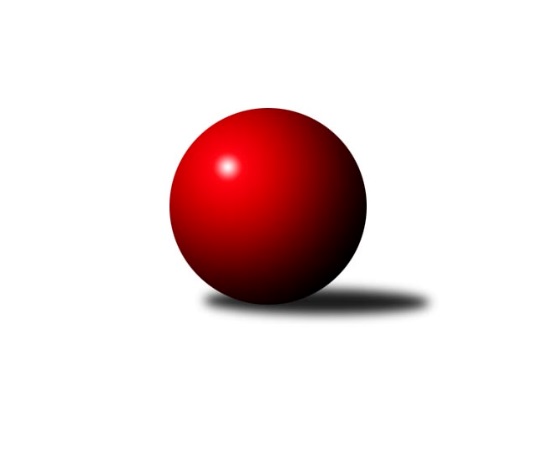 Č.2Ročník 2019/2020	28.5.2024 Severočeská divize 2019/2020Statistika 2. kolaTabulka družstev:		družstvo	záp	výh	rem	proh	skore	sety	průměr	body	plné	dorážka	chyby	1.	TJ Dynamo Liberec B	2	2	0	0	13.0 : 3.0 	(15.5 : 8.5)	2604	4	1802	802	30.5	2.	TJ Sokol Údlice	2	2	0	0	11.0 : 5.0 	(16.0 : 8.0)	2637	4	1826	811	33.5	3.	TJ Jiskra Nový Bor	2	1	1	0	10.0 : 6.0 	(14.0 : 10.0)	2665	3	1815	851	33	4.	TJ Lokomotiva Liberec	2	1	1	0	10.0 : 6.0 	(14.0 : 10.0)	2457	3	1711	746	50.5	5.	TJ Doksy	2	1	0	1	10.0 : 6.0 	(13.5 : 10.5)	2494	2	1709	785	27.5	6.	SK Skalice	2	1	0	1	9.0 : 7.0 	(11.5 : 12.5)	2610	2	1818	792	36.5	7.	TJ VTŽ Chomutov	2	1	0	1	8.0 : 8.0 	(13.5 : 10.5)	2570	2	1752	818	28	8.	TJ Bižuterie Jablonec n. N.	2	1	0	1	8.0 : 8.0 	(13.0 : 11.0)	2524	2	1770	754	37	9.	TJ KK Louny	2	1	0	1	8.0 : 8.0 	(10.5 : 13.5)	2649	2	1786	863	29.5	10.	TJ Kovostroj Děčín	2	0	0	2	4.0 : 12.0 	(9.0 : 15.0)	2432	0	1680	752	36.5	11.	SK Plaston Šluknov	2	0	0	2	3.0 : 13.0 	(7.0 : 17.0)	2497	0	1737	761	45.5	12.	SK Děčín	2	0	0	2	2.0 : 14.0 	(6.5 : 17.5)	2382	0	1693	689	52.5Tabulka doma:		družstvo	záp	výh	rem	proh	skore	sety	průměr	body	maximum	minimum	1.	TJ Dynamo Liberec B	2	2	0	0	13.0 : 3.0 	(15.5 : 8.5)	2604	4	2615	2592	2.	SK Skalice	1	1	0	0	7.0 : 1.0 	(9.5 : 2.5)	2728	2	2728	2728	3.	TJ Sokol Údlice	1	1	0	0	6.0 : 2.0 	(10.0 : 2.0)	2674	2	2674	2674	4.	TJ Jiskra Nový Bor	1	0	1	0	4.0 : 4.0 	(6.0 : 6.0)	2515	1	2515	2515	5.	TJ Lokomotiva Liberec	0	0	0	0	0.0 : 0.0 	(0.0 : 0.0)	0	0	0	0	6.	TJ VTŽ Chomutov	1	0	0	1	3.0 : 5.0 	(6.0 : 6.0)	2547	0	2547	2547	7.	TJ Doksy	1	0	0	1	3.0 : 5.0 	(4.5 : 7.5)	2583	0	2583	2583	8.	TJ Bižuterie Jablonec n. N.	1	0	0	1	2.0 : 6.0 	(5.5 : 6.5)	2514	0	2514	2514	9.	SK Plaston Šluknov	1	0	0	1	2.0 : 6.0 	(4.5 : 7.5)	2488	0	2488	2488	10.	TJ KK Louny	1	0	0	1	2.0 : 6.0 	(4.0 : 8.0)	2743	0	2743	2743	11.	SK Děčín	1	0	0	1	2.0 : 6.0 	(4.0 : 8.0)	2386	0	2386	2386	12.	TJ Kovostroj Děčín	1	0	0	1	1.0 : 7.0 	(3.0 : 9.0)	2347	0	2347	2347Tabulka venku:		družstvo	záp	výh	rem	proh	skore	sety	průměr	body	maximum	minimum	1.	TJ Lokomotiva Liberec	2	1	1	0	10.0 : 6.0 	(14.0 : 10.0)	2457	3	2507	2406	2.	TJ Doksy	1	1	0	0	7.0 : 1.0 	(9.0 : 3.0)	2404	2	2404	2404	3.	TJ Jiskra Nový Bor	1	1	0	0	6.0 : 2.0 	(8.0 : 4.0)	2815	2	2815	2815	4.	TJ Bižuterie Jablonec n. N.	1	1	0	0	6.0 : 2.0 	(7.5 : 4.5)	2534	2	2534	2534	5.	TJ KK Louny	1	1	0	0	6.0 : 2.0 	(6.5 : 5.5)	2554	2	2554	2554	6.	TJ VTŽ Chomutov	1	1	0	0	5.0 : 3.0 	(7.5 : 4.5)	2592	2	2592	2592	7.	TJ Sokol Údlice	1	1	0	0	5.0 : 3.0 	(6.0 : 6.0)	2600	2	2600	2600	8.	TJ Dynamo Liberec B	0	0	0	0	0.0 : 0.0 	(0.0 : 0.0)	0	0	0	0	9.	TJ Kovostroj Děčín	1	0	0	1	3.0 : 5.0 	(6.0 : 6.0)	2516	0	2516	2516	10.	SK Skalice	1	0	0	1	2.0 : 6.0 	(2.0 : 10.0)	2492	0	2492	2492	11.	SK Plaston Šluknov	1	0	0	1	1.0 : 7.0 	(2.5 : 9.5)	2506	0	2506	2506	12.	SK Děčín	1	0	0	1	0.0 : 8.0 	(2.5 : 9.5)	2377	0	2377	2377Tabulka podzimní části:		družstvo	záp	výh	rem	proh	skore	sety	průměr	body	doma	venku	1.	TJ Dynamo Liberec B	2	2	0	0	13.0 : 3.0 	(15.5 : 8.5)	2604	4 	2 	0 	0 	0 	0 	0	2.	TJ Sokol Údlice	2	2	0	0	11.0 : 5.0 	(16.0 : 8.0)	2637	4 	1 	0 	0 	1 	0 	0	3.	TJ Jiskra Nový Bor	2	1	1	0	10.0 : 6.0 	(14.0 : 10.0)	2665	3 	0 	1 	0 	1 	0 	0	4.	TJ Lokomotiva Liberec	2	1	1	0	10.0 : 6.0 	(14.0 : 10.0)	2457	3 	0 	0 	0 	1 	1 	0	5.	TJ Doksy	2	1	0	1	10.0 : 6.0 	(13.5 : 10.5)	2494	2 	0 	0 	1 	1 	0 	0	6.	SK Skalice	2	1	0	1	9.0 : 7.0 	(11.5 : 12.5)	2610	2 	1 	0 	0 	0 	0 	1	7.	TJ VTŽ Chomutov	2	1	0	1	8.0 : 8.0 	(13.5 : 10.5)	2570	2 	0 	0 	1 	1 	0 	0	8.	TJ Bižuterie Jablonec n. N.	2	1	0	1	8.0 : 8.0 	(13.0 : 11.0)	2524	2 	0 	0 	1 	1 	0 	0	9.	TJ KK Louny	2	1	0	1	8.0 : 8.0 	(10.5 : 13.5)	2649	2 	0 	0 	1 	1 	0 	0	10.	TJ Kovostroj Děčín	2	0	0	2	4.0 : 12.0 	(9.0 : 15.0)	2432	0 	0 	0 	1 	0 	0 	1	11.	SK Plaston Šluknov	2	0	0	2	3.0 : 13.0 	(7.0 : 17.0)	2497	0 	0 	0 	1 	0 	0 	1	12.	SK Děčín	2	0	0	2	2.0 : 14.0 	(6.5 : 17.5)	2382	0 	0 	0 	1 	0 	0 	1Tabulka jarní části:		družstvo	záp	výh	rem	proh	skore	sety	průměr	body	doma	venku	1.	TJ Dynamo Liberec B	0	0	0	0	0.0 : 0.0 	(0.0 : 0.0)	0	0 	0 	0 	0 	0 	0 	0 	2.	TJ Kovostroj Děčín	0	0	0	0	0.0 : 0.0 	(0.0 : 0.0)	0	0 	0 	0 	0 	0 	0 	0 	3.	TJ Lokomotiva Liberec	0	0	0	0	0.0 : 0.0 	(0.0 : 0.0)	0	0 	0 	0 	0 	0 	0 	0 	4.	TJ Sokol Údlice	0	0	0	0	0.0 : 0.0 	(0.0 : 0.0)	0	0 	0 	0 	0 	0 	0 	0 	5.	SK Skalice	0	0	0	0	0.0 : 0.0 	(0.0 : 0.0)	0	0 	0 	0 	0 	0 	0 	0 	6.	TJ Jiskra Nový Bor	0	0	0	0	0.0 : 0.0 	(0.0 : 0.0)	0	0 	0 	0 	0 	0 	0 	0 	7.	SK Děčín	0	0	0	0	0.0 : 0.0 	(0.0 : 0.0)	0	0 	0 	0 	0 	0 	0 	0 	8.	SK Plaston Šluknov	0	0	0	0	0.0 : 0.0 	(0.0 : 0.0)	0	0 	0 	0 	0 	0 	0 	0 	9.	TJ KK Louny	0	0	0	0	0.0 : 0.0 	(0.0 : 0.0)	0	0 	0 	0 	0 	0 	0 	0 	10.	TJ Bižuterie Jablonec n. N.	0	0	0	0	0.0 : 0.0 	(0.0 : 0.0)	0	0 	0 	0 	0 	0 	0 	0 	11.	TJ Doksy	0	0	0	0	0.0 : 0.0 	(0.0 : 0.0)	0	0 	0 	0 	0 	0 	0 	0 	12.	TJ VTŽ Chomutov	0	0	0	0	0.0 : 0.0 	(0.0 : 0.0)	0	0 	0 	0 	0 	0 	0 	0 Zisk bodů pro družstvo:		jméno hráče	družstvo	body	zápasy	v %	dílčí body	sety	v %	1.	Petr Lukšík 	TJ VTŽ Chomutov 	2	/	2	(100%)	4	/	4	(100%)	2.	Martin Kortan 	TJ Jiskra Nový Bor 	2	/	2	(100%)	4	/	4	(100%)	3.	Petr Mako 	TJ Sokol Údlice 	2	/	2	(100%)	4	/	4	(100%)	4.	David Vincze 	TJ Bižuterie Jablonec n. N. 	2	/	2	(100%)	4	/	4	(100%)	5.	Aleš Havlík 	TJ Lokomotiva Liberec 	2	/	2	(100%)	4	/	4	(100%)	6.	Jiří Klíma st.	TJ Doksy 	2	/	2	(100%)	4	/	4	(100%)	7.	Lenka Kohlíčková 	TJ Jiskra Nový Bor 	2	/	2	(100%)	4	/	4	(100%)	8.	Stanislav Šmíd ml.	TJ VTŽ Chomutov 	2	/	2	(100%)	4	/	4	(100%)	9.	Václav Vlk 	TJ Lokomotiva Liberec 	2	/	2	(100%)	4	/	4	(100%)	10.	Radek Jung 	TJ KK Louny 	2	/	2	(100%)	3.5	/	4	(88%)	11.	Petr Vajnar 	SK Plaston Šluknov 	2	/	2	(100%)	3	/	4	(75%)	12.	Pavel Piskoř 	TJ Kovostroj Děčín 	2	/	2	(100%)	3	/	4	(75%)	13.	Zdeněk Pecina st.	TJ Dynamo Liberec B 	2	/	2	(100%)	3	/	4	(75%)	14.	Vojtěch Trojan 	TJ Dynamo Liberec B 	2	/	2	(100%)	3	/	4	(75%)	15.	Oldřich Vlasák 	SK Skalice 	2	/	2	(100%)	3	/	4	(75%)	16.	Jiří Kucej 	TJ Doksy 	2	/	2	(100%)	2	/	4	(50%)	17.	Eduard Kezer ml.	SK Skalice 	2	/	2	(100%)	2	/	4	(50%)	18.	Martin Vršan 	TJ Sokol Údlice 	1	/	1	(100%)	2	/	2	(100%)	19.	Anton Zajac 	TJ Lokomotiva Liberec 	1	/	1	(100%)	2	/	2	(100%)	20.	Martin Vondráček 	TJ Sokol Údlice 	1	/	1	(100%)	2	/	2	(100%)	21.	Filip Hons 	TJ Bižuterie Jablonec n. N. 	1	/	1	(100%)	2	/	2	(100%)	22.	Vladimír Hurník 	TJ Sokol Údlice 	1	/	1	(100%)	2	/	2	(100%)	23.	Pavel Nežádal 	TJ Bižuterie Jablonec n. N. 	1	/	1	(100%)	2	/	2	(100%)	24.	Ladislav Wajsar ml.	TJ Dynamo Liberec B 	1	/	1	(100%)	2	/	2	(100%)	25.	Robert Häring 	SK Skalice 	1	/	1	(100%)	2	/	2	(100%)	26.	Emílie Císařovská 	TJ Dynamo Liberec B 	1	/	1	(100%)	1.5	/	2	(75%)	27.	Dančo Bosilkov 	TJ VTŽ Chomutov 	1	/	1	(100%)	1	/	2	(50%)	28.	Jaromír Tomášek 	TJ Lokomotiva Liberec 	1	/	1	(100%)	1	/	2	(50%)	29.	Alena Dunková 	TJ Jiskra Nový Bor 	1	/	2	(50%)	3	/	4	(75%)	30.	Karel Valeš 	TJ VTŽ Chomutov 	1	/	2	(50%)	3	/	4	(75%)	31.	Radek Marušák 	SK Plaston Šluknov 	1	/	2	(50%)	3	/	4	(75%)	32.	Zdeněk Pecina ml.	TJ Dynamo Liberec B 	1	/	2	(50%)	3	/	4	(75%)	33.	Patrik Lojda 	TJ KK Louny 	1	/	2	(50%)	3	/	4	(75%)	34.	Jiří Kuric 	TJ Doksy 	1	/	2	(50%)	2.5	/	4	(63%)	35.	Jan Zeman 	TJ Bižuterie Jablonec n. N. 	1	/	2	(50%)	2	/	4	(50%)	36.	Pavel Jablonický 	TJ Kovostroj Děčín 	1	/	2	(50%)	2	/	4	(50%)	37.	Kamila Ledwoňová 	SK Děčín 	1	/	2	(50%)	2	/	4	(50%)	38.	Jaroslava Vacková 	TJ Doksy 	1	/	2	(50%)	2	/	4	(50%)	39.	Oldřich Fadrhons 	TJ Sokol Údlice 	1	/	2	(50%)	2	/	4	(50%)	40.	Josef Březina 	TJ Doksy 	1	/	2	(50%)	2	/	4	(50%)	41.	Jitka Rollová 	TJ KK Louny 	1	/	2	(50%)	2	/	4	(50%)	42.	Jaroslav Verner 	TJ Sokol Údlice 	1	/	2	(50%)	2	/	4	(50%)	43.	Jan Holanec st.	TJ Dynamo Liberec B 	1	/	2	(50%)	2	/	4	(50%)	44.	Petr Kramer 	SK Děčín 	1	/	2	(50%)	2	/	4	(50%)	45.	Jana Kořínková 	TJ Lokomotiva Liberec 	1	/	2	(50%)	2	/	4	(50%)	46.	Libor Hrnčíř 	SK Skalice 	1	/	2	(50%)	2	/	4	(50%)	47.	Zdeněk Vokatý 	TJ Bižuterie Jablonec n. N. 	1	/	2	(50%)	1.5	/	4	(38%)	48.	Ladislav Javorek ml.	SK Skalice 	1	/	2	(50%)	1.5	/	4	(38%)	49.	Ludvík Szabo 	TJ Dynamo Liberec B 	1	/	2	(50%)	1	/	4	(25%)	50.	Daniela Hlaváčová 	TJ KK Louny 	1	/	2	(50%)	1	/	4	(25%)	51.	Adéla Molnár Exnerová 	TJ Kovostroj Děčín 	1	/	2	(50%)	1	/	4	(25%)	52.	Libor Marek 	TJ KK Louny 	1	/	2	(50%)	1	/	4	(25%)	53.	Petr Kohlíček 	TJ Jiskra Nový Bor 	1	/	2	(50%)	1	/	4	(25%)	54.	Jana Susková 	TJ Lokomotiva Liberec 	1	/	2	(50%)	1	/	4	(25%)	55.	Václav Paluska 	TJ Doksy 	1	/	2	(50%)	1	/	4	(25%)	56.	Stanislav Rada 	TJ VTŽ Chomutov 	0	/	1	(0%)	1	/	2	(50%)	57.	Tomáš Mrázek 	TJ Kovostroj Děčín 	0	/	1	(0%)	1	/	2	(50%)	58.	Václav Kořánek 	SK Plaston Šluknov 	0	/	1	(0%)	0.5	/	2	(25%)	59.	Stanislav Šmíd st.	TJ VTŽ Chomutov 	0	/	1	(0%)	0.5	/	2	(25%)	60.	František Tomik 	SK Plaston Šluknov 	0	/	1	(0%)	0.5	/	2	(25%)	61.	Robert Suchomel st.	TJ VTŽ Chomutov 	0	/	1	(0%)	0	/	2	(0%)	62.	Emil Campr 	TJ Sokol Údlice 	0	/	1	(0%)	0	/	2	(0%)	63.	Jiří Šácha 	SK Skalice 	0	/	1	(0%)	0	/	2	(0%)	64.	Jan Sklenář 	SK Plaston Šluknov 	0	/	1	(0%)	0	/	2	(0%)	65.	Ladislav Hojný 	SK Plaston Šluknov 	0	/	1	(0%)	0	/	2	(0%)	66.	Zdeněk Jonáš 	SK Plaston Šluknov 	0	/	1	(0%)	0	/	2	(0%)	67.	Filip Prokeš 	TJ VTŽ Chomutov 	0	/	1	(0%)	0	/	2	(0%)	68.	František Dobiáš 	TJ Sokol Údlice 	0	/	2	(0%)	2	/	4	(50%)	69.	Michal Gajdušek 	TJ Jiskra Nový Bor 	0	/	2	(0%)	1	/	4	(25%)	70.	Jiří Tůma 	TJ Bižuterie Jablonec n. N. 	0	/	2	(0%)	1	/	4	(25%)	71.	Pavel Čubr 	SK Děčín 	0	/	2	(0%)	1	/	4	(25%)	72.	Tomáš Novák 	TJ Kovostroj Děčín 	0	/	2	(0%)	1	/	4	(25%)	73.	Petr Kout 	TJ Jiskra Nový Bor 	0	/	2	(0%)	1	/	4	(25%)	74.	Miloslav Plíšek 	SK Děčín 	0	/	2	(0%)	1	/	4	(25%)	75.	Petr Veselý 	TJ Kovostroj Děčín 	0	/	2	(0%)	1	/	4	(25%)	76.	Jiří Piskáček 	SK Skalice 	0	/	2	(0%)	1	/	4	(25%)	77.	Miroslav Pastyřík 	TJ Bižuterie Jablonec n. N. 	0	/	2	(0%)	0.5	/	4	(13%)	78.	Ivan Novotný 	SK Děčín 	0	/	2	(0%)	0.5	/	4	(13%)	79.	Martin Ledwoň 	SK Děčín 	0	/	2	(0%)	0	/	4	(0%)	80.	Nataša Kovačovičová 	TJ Lokomotiva Liberec 	0	/	2	(0%)	0	/	4	(0%)	81.	Václav Valenta ml.	TJ KK Louny 	0	/	2	(0%)	0	/	4	(0%)	82.	Eliška Marušáková 	SK Plaston Šluknov 	0	/	2	(0%)	0	/	4	(0%)Průměry na kuželnách:		kuželna	průměr	plné	dorážka	chyby	výkon na hráče	1.	Louny, 1-2	2779	1850	929	22.5	(463.2)	2.	Skalice u České Lípy, 1-2	2617	1824	792	39.5	(436.2)	3.	Doksy, 1-2	2587	1762	825	22.0	(431.3)	4.	Údlice, 1-2	2583	1788	795	37.0	(430.5)	5.	TJ VTŽ Chomutov, 1-2	2573	1768	805	34.0	(428.9)	6.	TJ Bižuterie Jablonec nad Nisou, 1-4	2534	1746	787	32.0	(422.3)	7.	Sport Park Liberec, 1-4	2525	1752	772	37.3	(420.8)	8.	Šluknov, 1-2	2511	1760	750	43.0	(418.5)	9.	Nový Bor, 1-2	2460	1733	727	55.0	(410.1)	10.	Česká Kamenice, 1-2	2446	1708	738	44.0	(407.8)	11.	Kovostroj Děčín, 1-2	2375	1650	725	37.0	(395.9)Nejlepší výkony na kuželnách:Louny, 1-2TJ Jiskra Nový Bor	2815	2. kolo	Alena Dunková 	TJ Jiskra Nový Bor	522	2. koloTJ KK Louny	2743	2. kolo	Lenka Kohlíčková 	TJ Jiskra Nový Bor	504	2. kolo		. kolo	Petr Kohlíček 	TJ Jiskra Nový Bor	486	2. kolo		. kolo	Radek Jung 	TJ KK Louny	484	2. kolo		. kolo	Patrik Lojda 	TJ KK Louny	478	2. kolo		. kolo	Jitka Rollová 	TJ KK Louny	464	2. kolo		. kolo	Libor Marek 	TJ KK Louny	461	2. kolo		. kolo	Daniela Hlaváčová 	TJ KK Louny	437	2. kolo		. kolo	Petr Kout 	TJ Jiskra Nový Bor	435	2. kolo		. kolo	Martin Kortan 	TJ Jiskra Nový Bor	434	2. koloSkalice u České Lípy, 1-2SK Skalice	2728	1. kolo	Libor Hrnčíř 	SK Skalice	475	1. koloSK Plaston Šluknov	2506	1. kolo	Robert Häring 	SK Skalice	471	1. kolo		. kolo	Ladislav Javorek ml.	SK Skalice	462	1. kolo		. kolo	Petr Vajnar 	SK Plaston Šluknov	457	1. kolo		. kolo	Oldřich Vlasák 	SK Skalice	454	1. kolo		. kolo	Jiří Piskáček 	SK Skalice	440	1. kolo		. kolo	Eduard Kezer ml.	SK Skalice	426	1. kolo		. kolo	Václav Kořánek 	SK Plaston Šluknov	421	1. kolo		. kolo	Zdeněk Jonáš 	SK Plaston Šluknov	414	1. kolo		. kolo	Radek Marušák 	SK Plaston Šluknov	411	1. koloDoksy, 1-2TJ VTŽ Chomutov	2592	2. kolo	Jiří Kuric 	TJ Doksy	465	2. koloTJ Doksy	2583	2. kolo	Stanislav Šmíd ml.	TJ VTŽ Chomutov	465	2. kolo		. kolo	Jiří Klíma st.	TJ Doksy	456	2. kolo		. kolo	Václav Paluska 	TJ Doksy	446	2. kolo		. kolo	Petr Lukšík 	TJ VTŽ Chomutov	444	2. kolo		. kolo	Robert Suchomel st.	TJ VTŽ Chomutov	428	2. kolo		. kolo	Stanislav Šmíd st.	TJ VTŽ Chomutov	425	2. kolo		. kolo	Karel Valeš 	TJ VTŽ Chomutov	418	2. kolo		. kolo	Josef Březina 	TJ Doksy	416	2. kolo		. kolo	Jiří Kucej 	TJ Doksy	413	2. koloÚdlice, 1-2TJ Sokol Údlice	2674	2. kolo	Martin Vondráček 	TJ Sokol Údlice	460	2. koloSK Skalice	2492	2. kolo	Jaroslav Verner 	TJ Sokol Údlice	455	2. kolo		. kolo	Vladimír Hurník 	TJ Sokol Údlice	454	2. kolo		. kolo	Petr Mako 	TJ Sokol Údlice	447	2. kolo		. kolo	Oldřich Vlasák 	SK Skalice	444	2. kolo		. kolo	František Dobiáš 	TJ Sokol Údlice	441	2. kolo		. kolo	Eduard Kezer ml.	SK Skalice	419	2. kolo		. kolo	Oldřich Fadrhons 	TJ Sokol Údlice	417	2. kolo		. kolo	Ladislav Javorek ml.	SK Skalice	411	2. kolo		. kolo	Jiří Piskáček 	SK Skalice	410	2. koloTJ VTŽ Chomutov, 1-2TJ Sokol Údlice	2600	1. kolo	Petr Mako 	TJ Sokol Údlice	480	1. koloTJ VTŽ Chomutov	2547	1. kolo	Martin Vršan 	TJ Sokol Údlice	464	1. kolo		. kolo	Stanislav Šmíd ml.	TJ VTŽ Chomutov	462	1. kolo		. kolo	Petr Lukšík 	TJ VTŽ Chomutov	459	1. kolo		. kolo	Oldřich Fadrhons 	TJ Sokol Údlice	443	1. kolo		. kolo	Jaroslav Verner 	TJ Sokol Údlice	438	1. kolo		. kolo	Karel Valeš 	TJ VTŽ Chomutov	436	1. kolo		. kolo	Dančo Bosilkov 	TJ VTŽ Chomutov	411	1. kolo		. kolo	Filip Prokeš 	TJ VTŽ Chomutov	406	1. kolo		. kolo	František Dobiáš 	TJ Sokol Údlice	405	1. koloTJ Bižuterie Jablonec nad Nisou, 1-4TJ KK Louny	2554	1. kolo	Jitka Rollová 	TJ KK Louny	446	1. koloTJ Bižuterie Jablonec n. N.	2514	1. kolo	Patrik Lojda 	TJ KK Louny	443	1. kolo		. kolo	Pavel Nežádal 	TJ Bižuterie Jablonec n. N.	440	1. kolo		. kolo	David Vincze 	TJ Bižuterie Jablonec n. N.	429	1. kolo		. kolo	Zdeněk Vokatý 	TJ Bižuterie Jablonec n. N.	429	1. kolo		. kolo	Daniela Hlaváčová 	TJ KK Louny	427	1. kolo		. kolo	Václav Valenta ml.	TJ KK Louny	420	1. kolo		. kolo	Radek Jung 	TJ KK Louny	417	1. kolo		. kolo	Jiří Tůma 	TJ Bižuterie Jablonec n. N.	413	1. kolo		. kolo	Jan Zeman 	TJ Bižuterie Jablonec n. N.	402	1. koloSport Park Liberec, 1-4TJ Dynamo Liberec B	2615	2. kolo	Zdeněk Pecina st.	TJ Dynamo Liberec B	480	2. koloTJ Dynamo Liberec B	2592	1. kolo	Ladislav Wajsar ml.	TJ Dynamo Liberec B	459	2. koloTJ Kovostroj Děčín	2516	2. kolo	Vojtěch Trojan 	TJ Dynamo Liberec B	457	1. koloSK Děčín	2377	1. kolo	Zdeněk Pecina ml.	TJ Dynamo Liberec B	455	1. kolo		. kolo	Vojtěch Trojan 	TJ Dynamo Liberec B	453	2. kolo		. kolo	Pavel Jablonický 	TJ Kovostroj Děčín	444	2. kolo		. kolo	Tomáš Novák 	TJ Kovostroj Děčín	442	2. kolo		. kolo	Zdeněk Pecina st.	TJ Dynamo Liberec B	442	1. kolo		. kolo	Miloslav Plíšek 	SK Děčín	433	1. kolo		. kolo	Adéla Molnár Exnerová 	TJ Kovostroj Děčín	429	2. koloŠluknov, 1-2TJ Bižuterie Jablonec n. N.	2534	2. kolo	Jan Zeman 	TJ Bižuterie Jablonec n. N.	460	2. koloSK Plaston Šluknov	2488	2. kolo	Petr Vajnar 	SK Plaston Šluknov	456	2. kolo		. kolo	Radek Marušák 	SK Plaston Šluknov	450	2. kolo		. kolo	Filip Hons 	TJ Bižuterie Jablonec n. N.	438	2. kolo		. kolo	David Vincze 	TJ Bižuterie Jablonec n. N.	435	2. kolo		. kolo	Miroslav Pastyřík 	TJ Bižuterie Jablonec n. N.	428	2. kolo		. kolo	Eliška Marušáková 	SK Plaston Šluknov	412	2. kolo		. kolo	Zdeněk Vokatý 	TJ Bižuterie Jablonec n. N.	412	2. kolo		. kolo	František Tomik 	SK Plaston Šluknov	401	2. kolo		. kolo	Jan Sklenář 	SK Plaston Šluknov	385	2. koloNový Bor, 1-2TJ Jiskra Nový Bor	2515	1. kolo	Martin Kortan 	TJ Jiskra Nový Bor	449	1. koloTJ Lokomotiva Liberec	2406	1. kolo	Václav Vlk 	TJ Lokomotiva Liberec	438	1. kolo		. kolo	Lenka Kohlíčková 	TJ Jiskra Nový Bor	434	1. kolo		. kolo	Aleš Havlík 	TJ Lokomotiva Liberec	433	1. kolo		. kolo	Petr Kohlíček 	TJ Jiskra Nový Bor	420	1. kolo		. kolo	Jaromír Tomášek 	TJ Lokomotiva Liberec	420	1. kolo		. kolo	Alena Dunková 	TJ Jiskra Nový Bor	413	1. kolo		. kolo	Petr Kout 	TJ Jiskra Nový Bor	410	1. kolo		. kolo	Jana Susková 	TJ Lokomotiva Liberec	409	1. kolo		. kolo	Michal Gajdušek 	TJ Jiskra Nový Bor	389	1. koloČeská Kamenice, 1-2TJ Lokomotiva Liberec	2507	2. kolo	Václav Vlk 	TJ Lokomotiva Liberec	455	2. koloSK Děčín	2386	2. kolo	Jana Kořínková 	TJ Lokomotiva Liberec	441	2. kolo		. kolo	Anton Zajac 	TJ Lokomotiva Liberec	414	2. kolo		. kolo	Petr Kramer 	SK Děčín	407	2. kolo		. kolo	Aleš Havlík 	TJ Lokomotiva Liberec	407	2. kolo		. kolo	Miloslav Plíšek 	SK Děčín	403	2. kolo		. kolo	Kamila Ledwoňová 	SK Děčín	403	2. kolo		. kolo	Nataša Kovačovičová 	TJ Lokomotiva Liberec	401	2. kolo		. kolo	Ivan Novotný 	SK Děčín	399	2. kolo		. kolo	Pavel Čubr 	SK Děčín	393	2. koloKovostroj Děčín, 1-2TJ Doksy	2404	1. kolo	Jiří Klíma st.	TJ Doksy	423	1. koloTJ Kovostroj Děčín	2347	1. kolo	Jaroslava Vacková 	TJ Doksy	416	1. kolo		. kolo	Josef Březina 	TJ Doksy	414	1. kolo		. kolo	Václav Paluska 	TJ Doksy	411	1. kolo		. kolo	Pavel Piskoř 	TJ Kovostroj Děčín	407	1. kolo		. kolo	Pavel Jablonický 	TJ Kovostroj Děčín	406	1. kolo		. kolo	Tomáš Novák 	TJ Kovostroj Děčín	394	1. kolo		. kolo	Petr Veselý 	TJ Kovostroj Děčín	390	1. kolo		. kolo	Adéla Molnár Exnerová 	TJ Kovostroj Děčín	387	1. kolo		. kolo	Jiří Kucej 	TJ Doksy	371	1. koloČetnost výsledků:	8.0 : 0.0	1x	7.0 : 1.0	1x	6.0 : 2.0	1x	5.0 : 3.0	1x	4.0 : 4.0	1x	3.0 : 5.0	2x	2.0 : 6.0	4x	1.0 : 7.0	1x